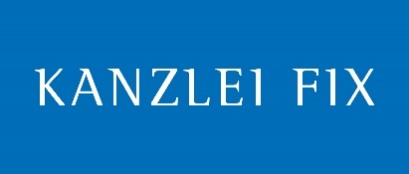 Erklärung der beschäftigten Person:Ich versichere, dass die vorstehenden Angaben der Wahrheit entsprechen. Über die gesetzlich notwendige Mitführung und Vorlagepflicht meiner Ausweispapiere (siehe Seite 2) während der Beschäftigung bin ich hingewiesen worden.Auszug aus dem Gesetz: § 28a„(4) Arbeitgeber haben den Tag des Beginns eines Beschäftigungsverhältnisses bei dessen Aufnahme an die Datenstelle der Träger der Rentenversicherung nach Satz 2 zu melden, sofern sie Personen in folgenden Wirtschaftsbereichen oder Wirtschaftszweigen beschäftigen: im Baugewerbe, im Gaststätten- und Beherbergungsgewerbe, im Personenbeförderungsgewerbeim Speditions-, Transport- und damit verbundenen Logistikgewerbe, im Schaustellergewerbe, bei Unternehmen der Forstwirtschaft,im Gebäudereinigungsgewerbe,bei Unternehmen, die sich am Auf- und Abbau von Messen und Ausstellungen beteiligen, in der Fleischwirtschaft,im Prostitutionsgewerbe,im Wach- und Sicherheitsgewerbe.Die Meldung enthält folgende Angaben über den Beschäftigten: den Familien- und die Vornamen, die Versicherungsnummer, soweit bekannt, ansonsten die zur Vergabe einer Versicherungsnummer notwenigen Angaben (Tag, Ort der Geburt, Anschrift),die Betriebsnummer des Arbeitgebers und den Tag der Beschäftigungsaufnahme.“ Hinweis für die beschäftigte Person:Mitführungs- und Vorlagepflicht von Ausweispapieren(Gemäß § 2a des Schwarzarbeitsbekämpfungsgesetzes)Bei der Erbringung von Dienst- oder Werkleistungen sind die in den oben genannten Wirtschaftsbereichen oder Wirtschaftszweigen tätigen Personen verpflichtet, ihren Personalausweis, Pass, Passersatz oder Ausweisersatz mitzuführen und den Behörden der Zollverwaltung auf Verlangen vorzulegen.Dieser Personalfragebogen dient zur Vorerfassung von Personaldaten für das DATEV-Lohnabrechnungsprogramm. Zur Wahrung der Aufbewahrungsfrist wird der ausgefüllte Personalfragebogen von dem Arbeitgeber / der lohnabrechnenden Stelle gespeichert.Dieser Personalfragebogen dient zur Vorerfassung von Personaldaten für das DATEV-Lohnabrechnungsprogramm. Zur Wahrung der Aufbewahrungsfrist wird der ausgefüllte Personalfragebogen von dem Arbeitgeber / der lohnabrechnenden Stelle gespeichert.Dieser Personalfragebogen dient zur Vorerfassung von Personaldaten für das DATEV-Lohnabrechnungsprogramm. Zur Wahrung der Aufbewahrungsfrist wird der ausgefüllte Personalfragebogen von dem Arbeitgeber / der lohnabrechnenden Stelle gespeichert.Persönliche Angaben: Persönliche Angaben: Persönliche Angaben: Familienname

Vorname
Vorname
Staatsangehörigkeit

Geschlecht männlich	 unbestimmt weiblich	 diversVersicherungsnummer (gem. Sozialvers.Ausweis)Tag der Beschäftigungsaufnahme Tag der Beschäftigungsaufnahme Bei Nichtvorlage der Versicherungsnummer sind weitere Angaben notwendigBei Nichtvorlage der Versicherungsnummer sind weitere Angaben notwendigBei Nichtvorlage der Versicherungsnummer sind weitere Angaben notwendigStraße und Hausnummer
(inkl. Anschriftenzusatz)

PLZ, OrtPLZ, OrtGeburtsname

Geburtsdatum Geburtsdatum Geburtsort

GeburtslandGeburtslandDatumUnterschrift beschäftigte PersonDatumBei Minderjährigen
Unterschrift des gesetzlichen Vertreters